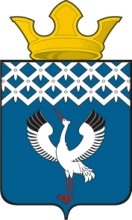 Российская ФедерацияСвердловская область Глава муниципального образования Байкаловского сельского поселенияРАСПОРЯЖЕНИЕот 10.06.2022  № 99/од-рс. БайкаловоО проведении культурно - массового мероприятия, посвященного Дню памяти и скорби,  на территории Байкаловского сельского поселения - 22 июня 2022 года        В соответствии с  Постановлением Правительства Свердловской области  от 30.05.2003 г. № 333-ПП «О мерах по  обеспечению общественного порядка и безопасности при проведении на территории Свердловской области  мероприятий с массовым пребыванием людей»,  со статьей 14 Федерального закона от 10.12.1995 г. № 196-ФЗ «О безопасности дорожного движения», пунктом 3 статьи 16 Федерального закона от 22.11.1995 № 171-ФЗ «О государственном регулировании производства и оборота этилового спирта, алкогольной и спиртосодержащей продукции», законом Свердловской области от 29.10.2013 № 103-ОЗ «О регулировании отдельных отношений в сфере розничной продажи алкогольной продукции и ограничения ее потребления на территории Свердловской области», в целях обеспечения охраны общественного порядка и безопасности граждан в период проведения культурно - массового мероприятия,                                      посвященного Дню памяти и скорби:1. Подготовить и провести 22 июня 2022 года с 21.00 до 22.00 час. культурно- массовое мероприятие, посвященное Дню памяти и скорби. Назначить ответственными за организацию и проведение культурно - массового  мероприятия  директора МБУ «ЦИКД и СД» Новопашину О. В., тел. 2-03-71  и  заведующую Байкаловским ЦДК Крадину А.Э.,  тел. 2-01-65. 2.Утвердить план культурно - массового мероприятия, посвященного Дню памяти и скорби (Приложение №1).3.Рекомендовать ММО МВД России «Байкаловский»  осуществить комплекс мер по обеспечению охраны общественного порядка и безопасности граждан при проведении культурно-массового мероприятия, посвященного Дню памяти и скорби,   на центральной площади с. Байкалово 22 июня 2022 года с 21.00 до 22.00 час..4. Ограничить въезд автотранспорта  на центральную площадь с. Байкалово, расположенную по ул. Революции,27,  со стороны улицы Кузнецова и улицы Революции с. Байкалово 22 июня 2022 года с 21.00 до 22.00 час.5. Определить временные места для стоянки автотранспорта: площадки для стоянки автомобилей  у магазинов «Копеечка», «Магнит».6.Рекомендовать руководителям торговых организаций всех форм  собственности, расположенных на территории проведения культурно - массового мероприятия, запретить продажу алкогольной продукции  22 июня 2022 года с 20.00 до 24.00 час.7.Рекомендовать руководителям торговых организаций всех форм  собственности запретить продажу алкогольной продукции в стеклянной таре на период проведения культурно-массового мероприятия, посвященного  Дню памяти и скорби.8.Запретить пронос спиртных напитков в стеклянной таре в места  проведения массового мероприятия.9.Разместить настоящее Распоряжение на официальном сайте администрации Байкаловского сельского поселения www.bsposelenie.ru.10. Контроль за исполнением настоящего Распоряжения возложить на заместителя главы администрации Боярову Л.В.Глава Байкаловского сельского  поселенияБайкаловского муниципального районаСвердловской области                                                                           Д.В.ЛыжинУтвержден распоряжением   Главы                     Байкаловского сельского поселения от 10.06.2022  № 99/од-рПЛАНпроведения культурно - массового мероприятия, освященного Дню памяти и скорби,  на территории Байкаловского сельского поселения - 22 июня 2022 года.№ п/пНазвание мероприятияВремя проведенияМесто проведенияОтветственный1.Торжественно-траурный митинг с возложением венков и цветов21.00 -21.45Центральная площадьЗаведующая Байкаловским ЦДК Крадина А.Э.,тел. 2-01- 652.Акция «Свеча памяти»21.30-22.00Центральная площадьЗаведующая Байкаловским ЦДК Крадина А.Э.,тел. 2-01- 65